			Katowice, 28 marzec 2023 r. Odpowiedzi na pytania oraz zmiana treści SWZDziałając na podstawie art. 135 ust. 2 i 6  oraz na podstawie art. 137 ust. 1 i 2  ustawy z dnia 
11.09.2019 r. Prawo zamówień publicznych t.j. (Dz. U. z 2022 r. poz. 1710) w związku 
z wnioskami o wyjaśnienie treści Specyfikacji Warunków Zamówienia, Zamawiający udziela odpowiedzi na pytania w postępowaniu prowadzonym w trybie art. 132 o wartości zamówienia równej lub przekraczającej progi unijne na realizację zadania p.n. „Dostawa 18 samochodów pożarniczych” numer postępowania WL.2370.6.2023Część 1 – GCBA 4x4Pytanie 1Dot.: Pkt 6, 28 (II) zał. nr 1aZamawiający wymaga by wysokość pojazdu nie przekraczała 3200mm i jednocześnie wymaga mocowań dla drabiny dwuprzęsłowej min. 9 m. Zwracamy uwagę iż w przypadku montażu drabiny tego typu wysokość całkowita pojazdu będzie wynosiła min. 3400mm. Czy w związku z powyższym Zamawiający dopuści pojazd o wysokości min. 3400mm z drabiną dwuprzęsłową o długości min. 9 m?Ad. 1.Zamawiający dopuszcza rozwiązanie zaproponowane przez Wykonawcę.Pytanie 2Dot.: Pkt 33 (II) zał. nr 1aCzy Zamawiający dopuści pojazd nie wyposażony w tachograf cyfrowy z legalizacją i aktualnym oprogramowaniem?Ad. 2 .Zamawiający podtrzymuje zapisy SWZ. Zgodnie z zarządzeniem Śląskiego Komendanta Wojewódzkiego PSP wszystkie pojazdy ratowniczo-gaśnicze działające na obszarze województwa śląskiego musza być wyposażone w tachograf cyfrowy (analogowy) celem kontroli prędkości jazdy.Pytanie 3Dot.: Pkt 32 (II) zał. nr 1aZamawiający wymaga by pojazd był wyposażony w przystawkę odbioru mocy z dodatkowym  układem chłodzenia.Czy Zamawiający dopuści przystawkę odbioru mocy bez dodatkowego układu chłodzenia, co jest standardem w tego typu pojazdach?Ad. 3.Zamawiający dopuszcza  dostarczenie samochodu z przystawkę odbioru mocy bez dodatkowego układu chłodzenia.Pytanie 4Dot.: Pkt 1 (III) zał. nr 1aZamawiający wymaga by wewnętrzne poszycia skrytek były wyłożone anodowaną blachą aluminiową.Czy Zamawiający dopuści skrytki bez wewnętrznego poszycia wykonanego z materiałów nierdzewnych?Ad. 4.Zamawiający dopuści skrytki bez wewnętrznego poszycia wykonanego z materiałów nierdzewnych  odpornych na korozję. Pytanie 5Dot.: Pkt 19 (III) zał. nr 1aZamawiający wymaga zamontowania czterech nasad tłocznych wielkości 2x75 i 2x110 zlokalizowanych w skrytkach, w tylnej części pojazdu (strona lewa 1 szt., prawa 2 szt., tył – 1 szt.). 
Czy zamawiający dopuści pojazd wyposażony w cztery nasady tłoczne w układzie 4x75 zlokalizowane 
w skrytkach, w tylnej części pojazdu (strona lewa 2 szt., prawa 2 szt.)?Ad. 5. Zamawiający podtrzymuje zapisy SWZ.Pytanie 6Zamawiający wymaga by do oferty dołączyć świadectwo homologacji podwozia. Zwracamy uwagę, że homologacja jest dokumentem bardzo obszernym, zawierającym ponad 300 stron, i załączenie go do oferty wraz z tłumaczeniem na język polski znacznie utrudni złożenie ważnej oferty. Czy Zamawiający dopuści dostarczenie homologacji na etapie odbiorów techniczno-jakościowych?Ad. 6.Zamawiający dopuszcza dostarczenie świadectwa homologacji na etapie odbioru 
techniczno-jakościowego.Część 2 – GCBA 6x6Pytanie 7Dot.: Pkt 7(II) zał. nr 1bZamawiający wymaga kabiny dwudrzwiowej, jednomodułowa, z kierownicą po lewej stronie,  zapewniająca dostęp do silnika, w układzie miejsc 1+2. Czy Zamawiający dopuści kabinę w układzie miejsc 1+1+1, spełniającą pozostałe wymagania?Ad. 7. Zamawiający dopuszcza rozwiązanie zaproponowane przez Wykonawcę.Pytanie 8Dot.: Pkt 33 (II) zał. nr 1bCzy Zamawiający dopuści pojazd nie wyposażony w tachograf cyfrowy z legalizacją i aktualnym oprogramowaniem?Ad. 8.Zamawiający podtrzymuje zapisy SWZ. Zgodnie z zarządzeniem Śląskiego Komendanta Wojewódzkiego PSP wszystkie pojazdy ratowniczo-gaśnicze działające na obszarze województwa śląskiego musza być wyposażone w tachograf cyfrowy (analogowy) celem kontroli prędkości jazdy.Pytanie 9Dot.: Pkt 32 (II) zał. nr 1bZamawiający wymaga by pojazd był wyposażony w przystawkę odbioru mocy z dodatkowym  kładem chłodzenia.Czy Zamawiający dopuści przystawkę odbioru mocy bez dodatkowego układu chłodzenia, co jest standardem w tego typu pojazdach?Ad. 9. Zamawiający dopuszcza  dostarczenie samochodu z przystawkę odbioru mocy bez dodatkowego układu chłodzenia.Pytanie 10Dot.: Pkt 1 (III) zał. nr 1bZamawiający wymaga by wewnętrzne poszycia skrytek były wyłożone anodowaną blachą aluminiową.Czy Zamawiający dopuści skrytki bez wewnętrznego poszycia wykonanego z materiałów nierdzewnych? Ad. 10.Zamawiający dopuści skrytki bez wewnętrznego poszycia wykonanego z materiałów nierdzewnych odpornych na korozję. Pytanie 11Dot.: Pkt 2 (III) zał. nr 1bZamawiający wymaga by na podeście było zamontowane działko wodno - pianowe klasy min. DWP 40 o regulowanej wydajności, podnoszone hydraulicznie na czas pracy.Czy Zamawiający dopuści działko wodno - pianowe klasy min. DWP 32 (regulowana wydajność, podnoszone hydraulicznie na czas pracy), co jest standardem w tego typu pojazdach?Ad. 11.Zamawiający dopuszcza rozwiązanie zaproponowane przez Wykonawcę. Maksymalna wydajność działka nie większa niż nominalna wydajność autopompy.Pytanie 12Dot.: Pkt 12 (III) zał. nr 1bZamawiający wymaga zbiornika wody o pojemności do 7 m3 (±3%). Zwracamy się z prośbą 
o doprecyzowanie czy zapis dotyczący pojemności zbiornika (do 7 m3) wody nie jest pomyłką pisarską. Zamawiający wymaga podwozia w układzie napędowym 6x6 i w związku z tym montaż zbiornika o tak małej pojemności (7m3) wydaje się niezamierzoną omyłką pisarską.Czy w związku z powyższym Zamawiający zmodyfikuje zapis i dopuści pojazd ze zbiornikiem
o pojemności min. 7 m3 (±3%)?Ad. 12.Zamawiający dopuszcza rozwiązanie zaproponowane przez Wykonawcę. Rozwiązanie zostało opisane w ogłoszonej zmianie do SWZ.Pytanie 13Dot.: Pkt 15 (III) zał. nr 1bZamawiający wymaga autopompy dwuzakresowej o wydajności min. 4000 l/min, przy ciśnieniu  
0,8 MPa i głębokości ssania 1,5 m., oraz wydajność min. 400 l/min, przy ciśnieniu 4 MPa. 
Czy zamawiający dopuści autopompę jednozakresową o wydajności min. 5000 l/min, przy ciśnieniu 
0,8 MPa?Ad. 13. Zamawiający dopuszcza rozwiązanie zaproponowane przez Wykonawcę. Pytanie 14Dot.: Pkt 17 (III) zał. nr 1bZamawiający wymaga wysokociśnieniowej linii szybkiego natarcia o długości węża minimum 60 m. Czy Zamawiający dopuści niskociśnieniową linię szybkiego natarcia o długości węża minimum 40 m?Ad.14.Zamawiający dopuszcza rozwiązanie zaproponowane przez Wykonawcę. Pytanie 15Dot.: Pkt 6, 28 (II) zał. nr 1bZamawiający wymaga by wysokość pojazdu nie przekraczała 3200mm i jednocześnie wymaga mocowań dla drabiny dwuprzęsłowej min. 9 m Zwracamy uwagę iż w przypadku montażu drabiny tego typu wysokość całkowita pojazdu będzie wynosiła min. 3400mm. Czy w związku z powyższym Zamawiający dopuści pojazd o wysokości min. 3400mm z drabinądwuprzęsłową o długości min. 9 m?Ad. 15. Zamawiający podtrzymuje zapisy SWZ uwzględniając wcześniejsze odpowiedzi na pytania. Jednocześnie informujemy, że maksymalna wysokość dostarczonego pojazdu nie może przekraczać 3360 mm.Pytanie 16Zamawiający wymaga by do oferty dołączyć świadectwo homologacji podwozia.Zwracamy uwagę, że homologacja jest dokumentem bardzo obszernym, zawierającym ponad 300 stron, i załączenie go do oferty wraz z tłumaczeniem na język polski znacznie utrudni złożenie ważnej oferty.Czy Zamawiający dopuści dostarczenie homologacji na etapie odbiorów techniczno-jakościowych?Ad. 16.Zamawiający dopuszcza dostarczenie  świadectwa homologacji na etapie odbioru 
techniczno-jakościowego.Pytanie 17Dot.: Pkt 3 (II) zał. nr 1bZamawiający wymaga pojazdy z napędem uterenowionym ze stałym napędem (6x6). Czy Zamawiający dopuści pojazd uterenowiony ze stałym napędem 4x4?Ad.17.Zamawiający podtrzymuje zapisy SWZ.Część 3 – GCBA 8x4Pytanie 18Zamawiający wymaga by do oferty dołączyć świadectwo homologacji podwozia. Zwracamy uwagę, 
że homologacja jest dokumentem bardzo obszernym, zawierającym ponad 300 stron, i załączenie
 go do oferty wraz z tłumaczeniem na język polski znacznie utrudni złożenie ważnej oferty. Czy Zamawiający dopuści dostarczenie homologacji na etapie odbiorów techniczno-jakościowych?Ad. 18.Zamawiający dopuszcza dostarczenie świadectwa homologacji na etapie odbioru 
techniczno-jakościowego.Pytanie 19Zamawiający wymaga by w celu udowodnienia zdolności technicznej wykazać się dostawą co najmniej 1-go ciężkiego samochodu ratowniczo-gaśniczego z kabiną 3-osobową na podwoziu z napędem uterenowionym 8x6 (GCBA 8x6) o wartości nie mniejszej niż 800.000,00 zł brutto.Zwracamy uwagę, że zgodnie z załącznikiem 1c, Zamawiający wymaga dostawy pojazdu na podwoziumin. 8x4, przy jednoczesnej konieczności wykazania referencjami na dostawę pojazdu w układzie min. 8x6. Zwracamy również uwagę, że w ostatnich latach, PSP nie organizowała postępowań przetargowych na dostawę tego typu pojazdów, zatem wykazanie się referencjami w tym zakresie jest niemożliwe.Czy w związku z powyższym Zamawiający dopuści możliwość wykazania się referencjami na dostawą co najmniej 1-go ciężkiego samochodu ratowniczo-gaśniczego z kabiną 3-osobową lub 6-osobową na podwoziu z napędem uterenowionym 6x6 (GCBA 6x6) o wartości nie mniejszej niż 1.000.000,00 zł brutto.Ad. 19.Zamawiający dopuszcza rozwiązanie zaproponowane przez Wykonawcę. Pytanie 20Dot.: Pkt 3(II) zał. nr 1cZamawiający wymaga podwozia uterenowionego ze stałym napędem (8x4) – z blokadami mechanizmów różnicowych osi przedniej i tylnej oraz mechanizmu różnicowego międzyosiowego. Zwracamy uwagę, że podwozie w układzie napędowym 8x4 jest wyposażone w blokadę mechanizmów różnicowych oraz mechanizmu różnicowego międzyosiowego tylko dla osi tylnych napędowych tzw. wózka, nie posiada natomiast w/w blokad dla dwóch przednich osi. W związku z powyższym zwracamy się o skorygowanie błędnego zapisu.Ad. 20. Zamawiający wymaga podwozia z napędem obu tylnych osi (8x4) z blokadą mechanizmów różnicowych i mechanizmem różnicowym międzyosiowym.Pytanie 21Dot.: Pkt 7(II) zał. nr 1cZamawiający wymaga kabiny dwudrzwiowej, jednomodułowa, z kierownicą po lewej stronie, zapewniająca dostęp do silnika, w układzie miejsc 1+2.Czy Zamawiający dopuści kabinę w układzie miejsc 1+1+1, spełniającą pozostałe wymagania?Ad. 21. Zamawiający dopuszcza rozwiązanie zaproponowane przez Wykonawcę.Pytanie 22Dot.: Pkt 33 (II) zał. nr 1cCzy Zamawiający dopuści pojazd nie wyposażony w tachograf cyfrowy z legalizacją i aktualnym oprogramowaniem?Ad. 22. Zamawiający podtrzymuje zapisy SWZ. Zgodnie z zarządzeniem Śląskiego Komendanta Wojewódzkiego PSP wszystkie pojazdy ratowniczo-gaśnicze działające na obszarze województwa śląskiego musza być wyposażone w tachograf cyfrowy (analogowy) celem kontroli prędkości jazdy.Pytanie 23Dot.: Pkt 32 (II) zał. nr 1cZamawiający wymaga by pojazd był wyposażony w przystawkę odbioru mocy z dodatkowym układem chłodzenia.Czy Zamawiający dopuści przystawkę odbioru mocy bez dodatkowego układu chłodzenia, co jest standardem w tego typu pojazdach?Ad. 23.Zamawiający dopuszcza  dostarczenie samochodu z przystawkę odbioru mocy bez dodatkowego układu chłodzenia.Pytanie 24Dot.: Pkt 1 (III) zał. nr 1cZamawiający wymaga by wewnętrzne poszycia skrytek były wyłożone anodowaną blachą aluminiową.Czy Zamawiający dopuści skrytki bez wewnętrznego poszycia wykonanego z materiałów nierdzewnych?Ad. 24.Zamawiający dopuści skrytki bez wewnętrznego poszycia wykonanego z materiałów nierdzewnych odpornych na korozję.Pytanie 25Dot.: Pkt 2 (III) zał. nr 1cZamawiający wymaga by na podeście było zamontowane działko wodno - pianowe klasy min. DWP 50 o regulowanej wydajności, podnoszone hydraulicznie na czas pracy. Czy Zamawiający dopuści działko wodno - pianowe klasy min. DWP 32 (regulowana wydajność, podnoszone hydraulicznie na czas pracy), co jest standardem w tego typu pojazdach?Ad. 25. Zamawiający podtrzymuje zapisy SWZ.Pytanie 26Dot.: Pkt 15 (III) zał. nr 1cZamawiający wymaga autopompy dwuzakresowej o wydajności min. 5000 l/min, przy ciśnieniu 
0,8 MPa i głębokości ssania 1,5 m., oraz wydajność min. 400 l/min, przy ciśnieniu 4 MPa.
Czy zamawiający dopuści autopompę jednozakresową o wydajności min. 5000 l/min, przy ciśnieniu 
0,8 MPa?Ad. 26.Zamawiający dopuszcza rozwiązanie zaproponowane przez Wykonawcę. Pytanie 27Dot.: Pkt 17 (III) zał. nr 1cZamawiający wymaga wysokociśnieniowej linii szybkiego natarcia o długości węża minimum 60 m. Czy Zamawiający dopuści niskociśnieniową linię szybkiego natarcia o długości węża minimum 40 m?Ad. 27.Zamawiający dopuszcza rozwiązanie zaproponowane przez Wykonawcę. Pytanie 28Dot.: Pkt 6, 28 (III) zał. nr 1cZamawiający wymaga by wysokość pojazdu nie przekraczała 3300mm i jednocześnie wymaga mocowań dla drabiny dwuprzęsłowej min. 9 m. Zwracamy uwagę, iż w przypadku montażu drabiny tego typu wysokość całkowita pojazdu będzie wynosiła min. 3500mm.Czy w związku z powyższym Zamawiający dopuści pojazd o wysokości min. 3500mm z drabiną dwuprzęsłową o długości min. 9 m?Ad. 28.Zamawiający dopuszcza zwiększenie wysokości pojazdu do maksymalnej wysokości 3500 mm.  Część 4 – GBA 4x2Pytanie 29Dot.: Pkt 7, 31 (III) zał. nr 1dZamawiający wymaga by wysokość pojazdu nie przekraczała 3000mm i jednocześnie wymaga mocowań dla drabiny dwuprzęsłowej min. 9 m. Zwracamy uwagę iż w przypadku montażu drabiny tego typu wysokość całkowita pojazdu będzie wynosiła min. 3200mm. Czy w związku z powyższym Zamawiający dopuści pojazd o wysokości min. 3200mm z drabiną dwuprzęsłową o długości min. 9 m?Ad. 29Zamawiający dopuszcza zwiększenie wysokości pojazdu do maksymalnej wysokości 3200 mm.Pytanie 30Dot.: Pkt 33 (II) zał. nr 1dZamawiający wymaga by pojazd był wyposażony w przystawkę odbioru mocy z dodatkowym układem chłodzenia. Czy Zamawiający dopuści przystawkę odbioru mocy bez dodatkowego układu chłodzenia, co jest standardem w tego typu pojazdach?Ad. 30.Zamawiający dopuszcza dostarczenie samochodu z przystawkę odbioru mocy bez dodatkowego układu chłodzenia.Pytanie 31Dot.: Pkt 34 (II) zał. nr 1dCzy Zamawiający dopuści pojazd nie wyposażony w tachograf cyfrowy z legalizacją i aktualnym oprogramowaniem?Ad. 31.Zamawiający podtrzymuje zapisy SWZ. Zgodnie z zarządzeniem Śląskiego Komendanta Wojewódzkiego PSP wszystkie pojazdy ratowniczo-gaśnicze działające na obszarze województwa śląskiego musza być wyposażone w tachograf cyfrowy (analogowy) celem kontroli prędkości jazdy.Pytanie 32Dot.: Pkt 1 (III) zał. nr 1dZamawiający wymaga by wewnętrzne poszycia skrytek były wyłożone anodowaną blachą aluminiową.Czy Zamawiający dopuści skrytki bez wewnętrznego poszycia wykonanego z materiałów nierdzewnych?Ad. 32.Zamawiający dopuści skrytki bez wewnętrznego poszycia wykonanego z materiałów nierdzewnych odpornych na korozję.Część 5 – GBA 4x4Pytanie 33Dot.: Pkt 6, 28 (III) zał. nr 1eZamawiający wymaga by wysokość pojazdu nie przekraczała 3200mm i jednocześnie wymaga mocowań dla drabiny dwuprzęsłowej min. 9 m Zwracamy uwagę iż w przypadku montażu drabiny tego typu wysokość całkowita pojazdu będzie wynosiła min. 3400mm.Czy w związku z powyższym Zamawiający dopuści pojazd o wysokości min. 3400mm z drabiną dwuprzęsłową o długości min. 9 m?Ad. 33.Zamawiający podtrzymuje zapisy SWZ.Pytanie 34Dot.: Pkt 7 (II) zał. nr 1eZamawiający wymaga by pojazd był wyposażony w system ESP. Zawracamy uwagę, że podwozia  pojazdów pożarniczych w układzie napędowym 4x4 nie są wyposażone w system ESP. Czy w związku z powyższym Zamawiający dopuści pojazd z napędem 4x4 nie wyposażony w system ESP?Ad. 34 Zamawiający z uwagi na rodzaj napędu zastosowanego w pojeździe (4x4) dopuści pojazd bez systemu przeciwdziała podsterowności i nadsterowności (ESP).Pytanie 35Dot.: Pkt 33 (II) zał. nr 1eZamawiający wymaga by pojazd był wyposażony w przystawkę odbioru mocy z dodatkowym układemchłodzenia. Czy Zamawiający dopuści przystawkę odbioru mocy bez dodatkowego układu chłodzenia, co jest standardem w tego typu pojazdach?Ad. 35.Zamawiający dopuszcza dostarczenie samochodu z przystawkę odbioru mocy bez dodatkowego układu chłodzenia.Pytanie 36Dot.: Pkt 34 (II) zał. nr 1eCzy Zamawiający dopuści pojazd nie wyposażony w tachograf cyfrowy z legalizacją i aktualnym oprogramowaniem?Ad. 36.Zamawiający podtrzymuje zapisy SWZ. Zgodnie z zarządzeniem Śląskiego Komendanta Wojewódzkiego PSP wszystkie pojazdy ratowniczo-gaśnicze działające na obszarze województwa śląskiego musza być wyposażone w tachograf cyfrowy (analogowy) celem kontroli prędkości jazdy.Pytanie 37Dot.: Pkt 1 (III) zał. nr 1eZamawiający wymaga by wewnętrzne poszycia skrytek były wyłożone anodowaną blachą aluminiową.Czy Zamawiający dopuści skrytki bez wewnętrznego poszycia wykonanego z materiałów nierdzewnych?Ad. 37.Zamawiający dopuści skrytki bez wewnętrznego poszycia wykonanego z materiałów nierdzewnych odpornych na korozję.DOTYCZY CZĘŚĆ 1; 2; 3; 4; 5 ZAŁĄCZNIK 1a, 1b, 1c, 1d, 1e II Podwozie z Kabiną Pytanie 38Na dachu kabiny pojazdu ma być zamontowana lampa typ belka posiadająca min. 4 moduły narożne  
o min. 6 diod i min. 6 modułów po min. 3 diody - to będzie 42 diody lub 24 moduły led po 4 diody 
w każdym - 96 diod w lampie. 96 diod nie zmieści się w lampie o długości ok. 1500mm 1) Czy zamawiający dopuści lampę typ belka wyposażoną w 4 moduły po 4 diody narożne i 8 do 
10 modułów po 4 diody z przodu - to będzie 48 lub 56 diod (w zależności od długości lampy)? Taka ilość modułów wypełni przód belki światłem na całej długości?Ad. 38 ppk.1.Zamawiający podtrzymuje zapisy SWZ.2) Czy zamawiający dopuści żeby pokrywa lampy typ belka była koloru srebrnego?Ad. 38 ppk.2. Zamawiający dopuszcza rozwiązanie zaproponowane przez Wykonawcę.Dotyczy załącznika nr 1 do OPZ, pkt.3.Pytanie 39Zamawiający wymaga aby wszystkie podzespoły zestawu (radiotelefon, ładowarka, bateria, antena, mikrofonogłośnik) były jednego producenta. Czy Zamawiający dopuści również rozwiązanie że wyłącznie ładowarki samochodowe (zasilane z instalacji elektrycznej pojazdu, zapewniające sygnalizację cyklu pracy oraz ładowania bez odpinania akumulatora od radiotelefonu) będą mogły pochodzić od innego producenta (wyspecjalizowanego w produkcji ładowarek do radiotelefonów) niż radiotelefon i pozostałe elementy?Ad. 39. Zamawiający podtrzymuje zapisy SWZ.Pytanie 40Czy Zamawiający zmieni zapis i dopuści ładowarki samochodowe pochodzące od innego producenta niż sam radiotelefon np. pod warunkiem gdy dystrybutor oferowanej marki radiotelefonu przedstawi oświadczenie o poprawnej pracy i kompatybilności z urządzeniem?  Ad. 40. Zamawiający podtrzymuje zapisy SWZ.CZĘŚĆ 1, 2, 4 i 5Pytanie 41Czy Zamawiający wyrazi zgodę na zmianę kryteriów oceny ofert? Zaproponowana przez Zamawiającego punktacja wyraźnie faworyzuje jednego z Wykonawców.Ad. 41. Zamawiający podtrzymuje zapisy SWZ.Pytanie 42Prosimy o potwierdzenie, że pomimo wysokiej wartości przedmiotu zamówienia nie doszło do pomyłki w związku z brakiem wymogu wniesienia wadium i zabezpieczenia należytego wykonania umowy 
do niniejszego postępowania.Ad. 42.Zamawiający podtrzymuje zapisy SWZ.Część 6 – SLRr 4x4 Pytanie 43Jaki średni roczny przebieg samochodów Zamawiający przewiduje? Informacja ta jest potrzebna 
do skalkulowania dodatkowej gwarancji i przeglądów?Ad. 43.Średni roczny przebieg samochodów Zamawiający przewiduje na poziomie 10 000 km. Pytanie 44Czy Zamawiający zrezygnuje z podania producenta, typu i modelu ogumienia całorocznego 
w załączniku 1f w dniu złożenia oferty. Na dzień dzisiejszy dostępność modeli opon zmienia się dynamicznie i w dniu złożenia oferty zaoferowany producent, model opony będzie dostępny ale w dniu dostawy już może nie być tego modelu opon. Prosimy o zmianę zapisu na potwierdzenie spełnienia wymagań Zamawiającego bez wpisywania producenta, typu i modelu ogumienia.Ad. 44.Zamawiający dopuszcza rozwiązanie zaproponowane przez Wykonawcę. Zamawiający nie wymaga podania producenta, typu i modelu ogumienia.Część 7 – SLKw 4x2 Pytanie 45Czy zamawiający dopuści samochód z drzwiami przesuwnymi z lewej i prawej strony? Ad. 45.Zamawiający dopuszcza rozwiązanie zaproponowane przez Wykonawcę.Pytanie 46Czy Zamawiający dopuści samochód z klapą przeszkloną unoszoną do góry? Ad. 46.Zamawiający dopuszcza rozwiązanie zaproponowane przez Wykonawcę.Pytanie 47Zamawiający wymaga samochodu do przewożenia 9 osób, są to samochody z homologacją M1 osobową całkowicie przeszklone w związku z powyższym czy Zamawiający dopuści samochód całkowicie przeszklony typu kombi z przestrzenią ładunkową z szybami . W samochodzie 9 osobowym w naszej marce nie ma możliwości zamówienia samochodu 9 osobowego z przestrzenią ładunkową bez szyb. Ad. 47.Zamawiający dopuszcza rozwiązanie zaproponowane przez Wykonawcę.Pytanie 48Jaki średni roczny przebieg samochodu przewiduje Zamawiający? Informacja ta jest potrzebna 
do skalkulowania dodatkowej gwarancji i przeglądów.Ad. 48Średni roczny przebieg samochodów Zamawiający przewiduje na poziomie 10 000 km.Pytanie 49Czy Zamawiający dopuści samochód z klimatyzacja wielostrefową manualną przedział kierowcy 
i pasażerski bez możliwości utrzymania zadanej jednolitej temperatury w całej przestrzeni pasażerskiej? Ad. 49.Zamawiający dopuszcza rozwiązanie zaproponowane przez Wykonawcę.Pytanie 50Czy zamawiający dopuści samochód z hakiem holowniczym z możliwością ciągnięcia przyczepy minimum 1000 kg? Ad. 50.Zamawiający dopuszcza rozwiązanie zaproponowane przez Wykonawcę.Część 8 – SLKw 4x2 Pytanie 51Jaki średni roczny przebieg samochodu przewiduje Zamawiający? Ad. 51.Średni roczny przebieg samochodów Zamawiający przewiduje na poziomie 10 000 km.Pytanie 52Czy Zamawiający dopuści samochód z drzwiami tylnymi otwieranymi pod katem 90 stopni?Ad. 52.Zamawiający dopuszcza rozwiązanie zaproponowane przez Wykonawcę.Dokonane wyjaśnienia oraz zmiana SWZ wiążą Wykonawców z chwilą powzięcia do wiadomości.            Podpisał:z up. Śląskiego Komendanta WojewódzkiegoPaństwowej Straży Pożarnej bryg. mgr inż. Arkadiusz Krzemiński Zastępca Śląskiego Komendanta Wojewódzkiego Państwowej Straży Pożarnej 
Komenda Wojewódzka 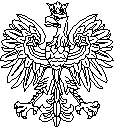 Państwowej Straży Pożarnej w Katowicach Wydział LogistykiWL.2370.6.2023